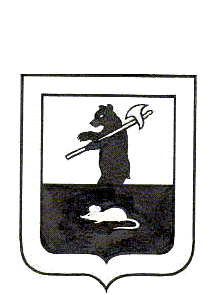 АДМИНИСТРАЦИЯ ГОРОДСКОГО ПОСЕЛЕНИЯ МЫШКИНПОСТАНОВЛЕНИЕг. Мышкин12.08.2020                                                                                                        № 161О внесении изменений в постановлениеАдминистрации городского поселения Мышкин от 12.01.2010  № 5 « Об утверждении Положенияоб общественной комиссии по жилищным вопросамАдминистрации городского поселения Мышкин »       В соответствии с Жилищным кодексом Российской Федерации, Федеральным законом от 06.10.2003 № 131-ФЗ «Об общих принципах организации местного самоуправлении в Российской Федерации», Уставом городского поселения Мышкин Мышкинского муниципального района Ярославской области,ПОСТАНОВЛЯЕТ:        1. Внести изменения в постановление Администрации городского поселения Мышкин от 12.01.2010 № 5 «Об утверждении Положения об общественной комиссии по жилищным вопросам Администрации городского поселения Мышкин», изложив Приложение № 1 в новой редакции (прилагается).        2. Признать утратившим силу постановление Администрации городского поселения Мышкин от 23.01.2020 №9 «О внесении изменений в постановление Администрации городского поселения Мышкин от 12.01.2010 №5 «Об утверждении Положения об общественной комиссии по жилищным вопросам Администрации городского поселения Мышкин ». 3. Контроль за исполнением настоящего постановления возложить на заместителя Главы Администрации городского поселения Мышкин.4. Настоящее постановление разместить на официальном сайте Администрации городского поселения Мышкин в информационно-телекоммуникационной сети «Интернет». 5. Настоящее постановление вступает в силу с момента подписания.Глава городского поселения Мышкин	Е.В. ПетровПриложение №1 к                                                                                                                                                         постановлению Администрации городского поселения Мышкин                                                                                                                 от  12.08. 2020  № 161                                                                            С О С Т А Вобщественной комиссии по жилищным вопросамАдминистрации городского поселения Мышкин1.Кошутина Анна Александровна – заместитель Главы Администрации городского поселения Мышкин  - председатель комиссии; 2. Луцеева Людмила Алексеевна – начальник организационно-правового отдела Администрации городского поселения Мышкин - заместитель председателя комиссии;3. Борисова Оксана Николаевна – специалист консультант Администрации городского поселения Мышкин - секретарь комиссии. Члены  комиссии:4. Чижова Елена Германовна – консультант Администрации городского поселения Мышкин;5. Белова Надежда Николаевна – ведущий специалист Администрации городского поселения Мышкин;6. Челышева Екатерина Андреевна – ведущий специалист организационно-правового отдела Администрации городского поселения Мышкин, муниципальный инспектор;7. Губанова Виктория Владимировна – специалист МУ «Управление городского хозяйства».